Гамма До-мажорМажорная гамма строится по принципу: Тоника – тон – тон – полутон – тон – тон – тон – полутон.То есть мажорная гамма До выглядит вот так: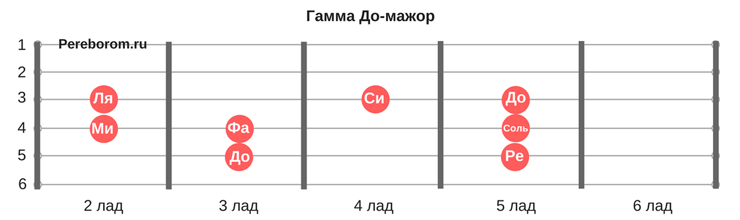 До – ре – ми – фа – соль – ля – си – до.Гамма Ля-минорМинорная гамма строится по принципу: Тоника – тон – полутон – тон – тон – полутон – тон – тон.В этом случае возьмем минорную гамму Ля: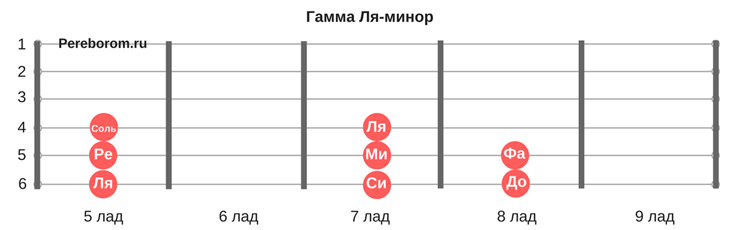 Ля – си – до – ре – ми – фа – соль – ля.Каждая из нот, которая используется в гамме, называется ступенью – всего их восемь. Это классическое правило, от которого и отходит пентатоника. В пентатонике нот пять – поскольку в ней отсутствует две ступени. В мажорном случае это четвертая и седьмая, в минорном – вторая и шестая.